ВОЕННЫЕ УЧЕНИЯ. ОЗОРНЫЕ ИГРЫ КАЗАЧАТ.Музыкально-спортивный праздник для детей старшего дошкольного возрастаКоркина Екатерина СергеевнаМузыкальный руководительМБДОУ - д/с №15 ст. Новониколаевская, Калининский район, Краснодарский крайПод песню «Краснодар, Кубань, Россия – это Родина моя» (слова и музыка Н.М. Некоз) дети входят в зал и останавливаются полукругом около центральной стены (рис.1)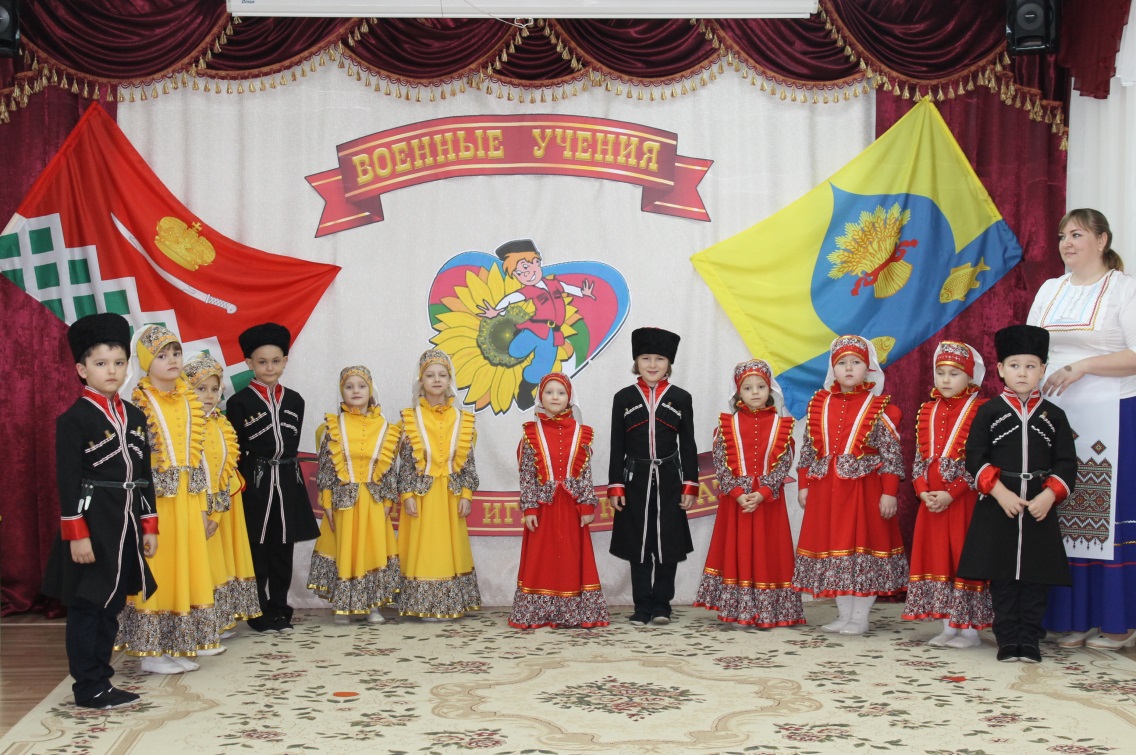 Рис.1Ведущий 1: Наш Кубанский край обилен казачьими обычаями и традициями! И один из старинных обычаев гласит - растить маленьких казачат будущими воинами. Для этого устраивают соревнования, где казачатам можно продемонстрировать свою ловкость, силу, волю к победе. Называют такие состязания – военными учениями. Но воины не только умеют храбро защищать свою родину, но и в минуты отдыха с удалью веселиться. Сегодня мы все здесь собрались, чтобы провести военные учения под названием «Озорные игры казачат». Ребята, давайте поприветствуем друг друга старинным казачьим приветствием!Дети (хором): «Любо, любо, любо!»Ведущий 1: Начнем наш праздник с удалой казачьей песни.ПЕСНЯ «УДАЛЫЕ КАЗАКИ» сл. и муз. народные (рис.2)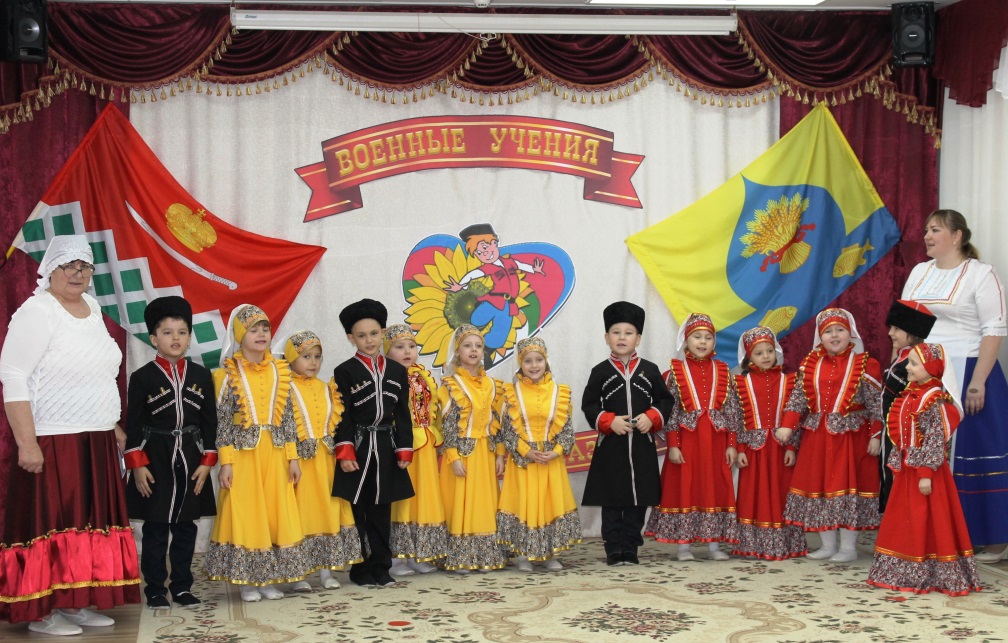 Рис.2Ведущий 2: Спели ладно, вместе, дружно! Встать в команды теперь нужно.Подравняйсь и улыбнись, смирно становись!Славу славных отцов подтвердите, Нашей Родине угодите!Командирам доложить о готовности к соревнованиям.Дети становятся в 2шеренги (по командам), друг напротив друга.Командир команды «Казачата-храбрецы»: Наша команда…Команда все вместе: «Казачата-храбрецы»Командир: Мы – кубанские казачата, наших прадедов внучата.Команда все вместе: С шашкой острой и конём, мы друг друга не подведём!Командир команды «Казачата-удальцы»: Наша команда…Команда все вместе: «Казачата-удальцы»Командир: Мы – кубанские казачата, все мы дружные ребята.Команда все вместе: Все хотим мы мирно жить, нашей Родине служить.Ведущий 2: Команды казачат к проведению соревнований готовы?Все дети: Готовы!Ведущий 2: Дружно вышли казачата, наши славные ребята.Пожелаю вам успеха, силу, ловкость показать,И, конечно же, веселья, озорничать и не скучать!Определить победителя нам поможет компетентное жюри (представляет членов жюри).Ведущий 1: Что такое радуга знают даже дети.Но красивей, чем кубанская, нет радуги на свете.В ней отображена вся природа края,В каждом цвете есть значенье – все об этом знают.В красном капли крови казаков горят. Оранжевым цветом пылает закат.Желтое море зрелой пшеницы. Зелень лесов и лугов в ней таится.Небо прозрачное и голубое. В синей реке воды дышат покоем.И фиолетовый сумрак ночной. В радуге край наш кубанский родной.Ведущий 2: И первое соревнование, чья команда быстрее соберет радугу.Эстафета «Кубанская радуга» авторская (рис.3, 4)У каждой команды радуга, разрезанная по цветным дугам, и каждая дуга разрезана на несколько частей. Все цвета перемешаны и лежат на столе перед каждой командой. Каждый член команды должен выбрать определенный цвет и подбежать к столу, который стоит на расстоянии 4-5м, и собрать из кусочков дугу своего цвета. Начинают с верхней красной дуги.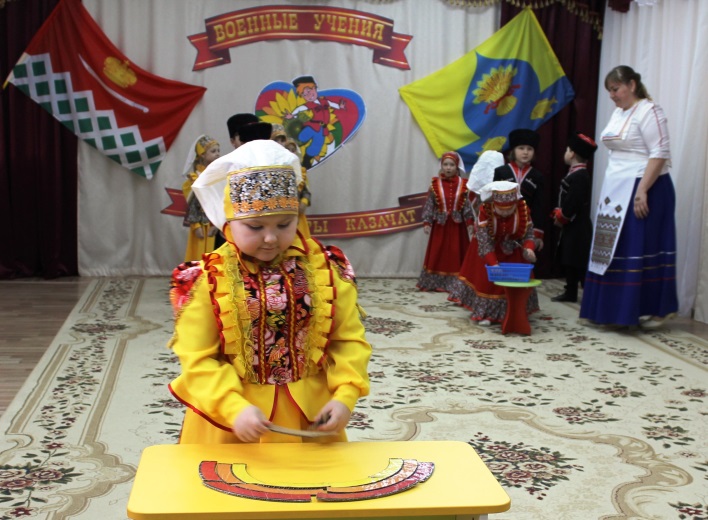 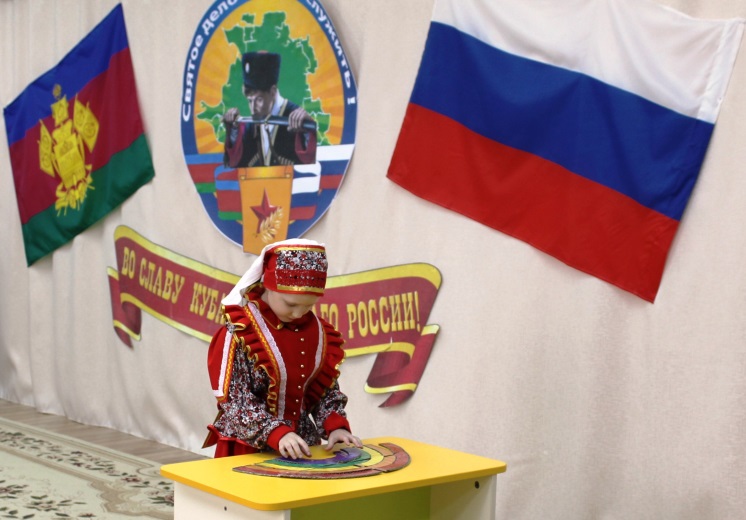 Рис.3																																	Рис.4Ведущий 1: Ребята, а кто из вас знает, как называется казачий дом?Дети: Курень.Ведущий 1: Казаки строили курень так, чтобы можно было переходить из одной комнаты в другую по кругу. Покажите нам, какой курень лучше. музыкальная Игра «Курень» авторская, муз. mix (рис.5, 6)Описание игры - [1, с.70] или  https://elibrary.ru/item.asp?id=46953060Музыка игры – https://cloud.mail.ru/public/3MS6/e8ZJtm2GY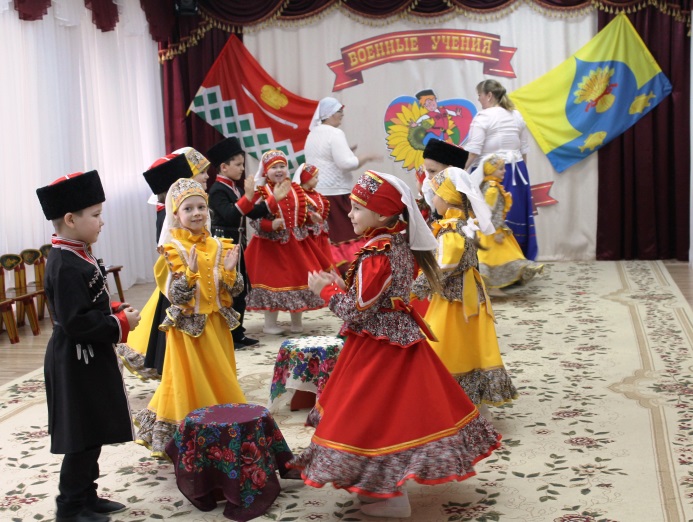 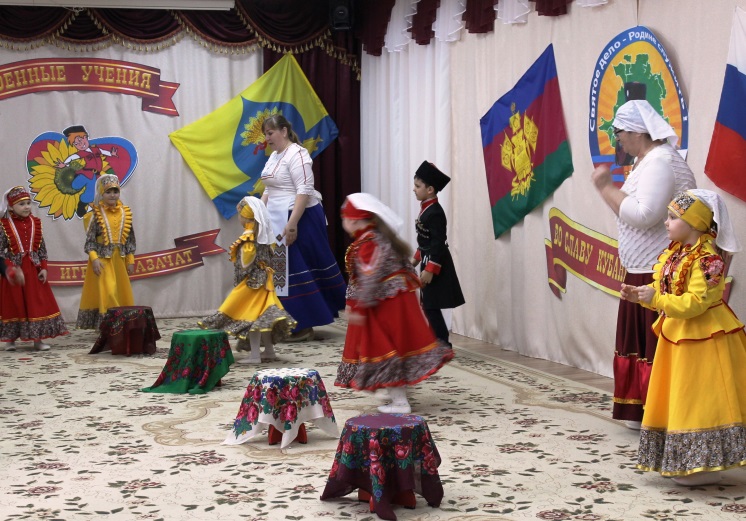 Рис.5																																Рис.6Ведущий 1: Дом и двор, казаки ограждали изгородью, а для изгороди применяли плетни. Здесь казак плетень поставил, и сосед заплел плетень.Ну, немедля собирайся, все, кому играть не лень!Каждая команда поставит свой плетень. музыкальная Игра «Плетень» авторская, муз. mix (рис.7, 8)Описание игры. Команды стоят в шеренгах друг напротив друга, взявшись за руки крест-накрест. 1часть музыки. 1 музыкальная фраза - дети первой шеренги подходят, к стоящим детям напротив, и кланяются. 2 музыкальная фраза - отходят спиной на место. 3-4 музыкальные фразы - движение повторяют дети второй шеренги. 2часть музыки. «А на куба-куба-куба-куба-Кубани…» - команды расцепляют руки и машут приветствие другой команде. На слова «А на куба-куба-куба-куба-Кубани, всем правит солнце, судите сами. И происходит что-то солнечное с вами и не забудете вы это никогда» - дети двигаются поскоками врассыпную по всему залу. На слова «А на куба-куба-куба-куба-Кубани… А на куба-куба-куба-куба-Кубани… и не забудете вы это никогда» - каждый находит себе дружочка и кружится с ним держа руки бубличками. 3часть музыки. Команды становятся на свое место, взявшись за руки крест-накрест. Чей плетень ровней и быстрей построится?Музыка игры – https://cloud.mail.ru/public/4cdZ/MbFGXRWST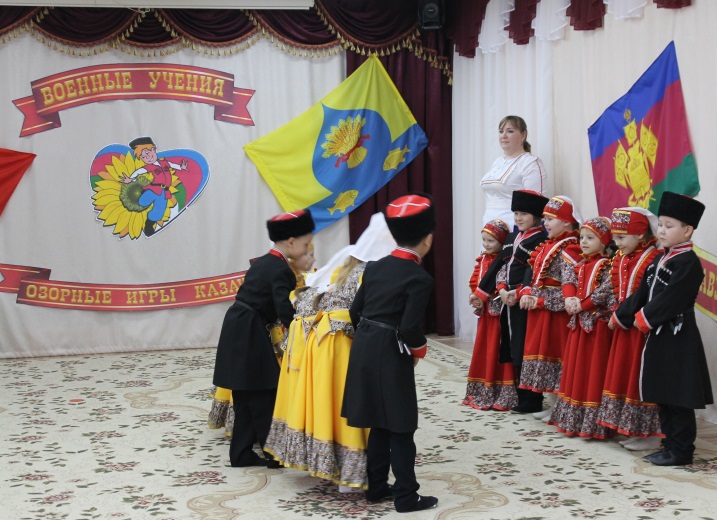 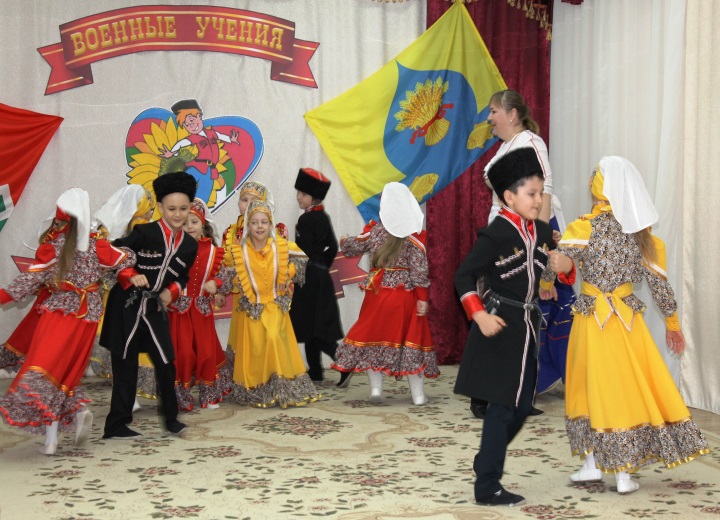 Рис.7																																Рис.8Ведущий 2: Какие вы молодцы, быстрые да ловкие (показывает детям палку)Вот дрючок, по-русски – палка, для забавы, для игры.Выходите, казачата, коли быстры, ловки вы.АТТРАКЦИОН «ПЕРЕТЯЖКИ (ДРЮЧОК)» (рис.9, 10)Двое мальчиков держат палку за концы. Позади каждого на расстоянии 1-2м лежит кубанка. Кто перетянет соперника и первым схватит свою кубанку.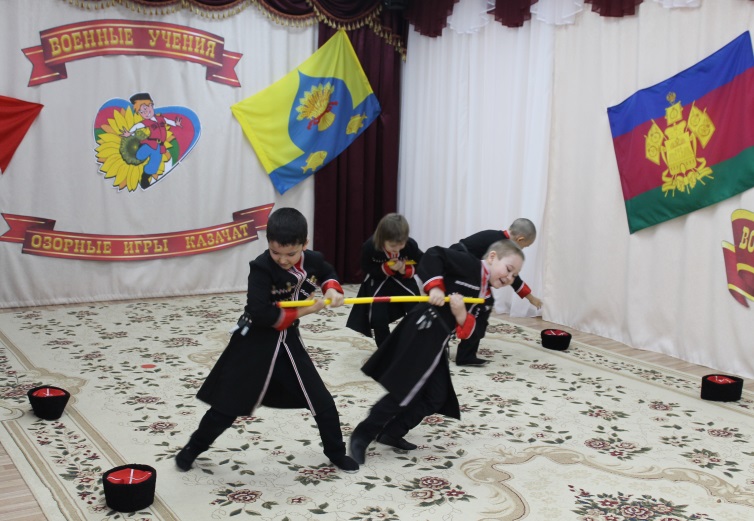 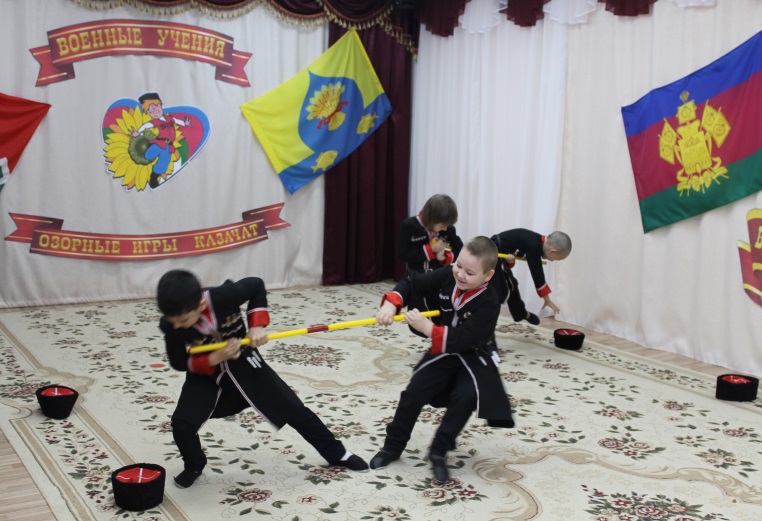 Рис.9																																	Рис.10Ведущий 2: А наши хозяюшки время зря не теряют, крупу и зерна ловко перебирают.Аттракцион «Хозяюшки» (рис.11, 12)Перед девочками на столах стоят пластмассовые пиалы, в которых смешаны бобы и горох. Нужно переложить бобы в пустую посуду. Кто быстрее переберет? 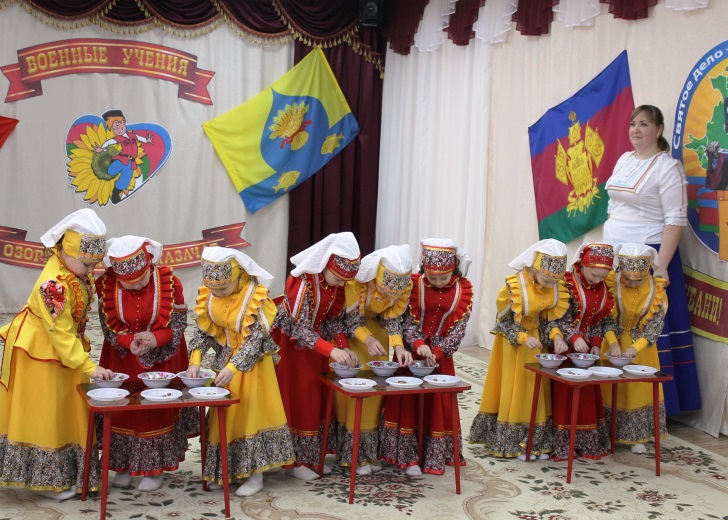 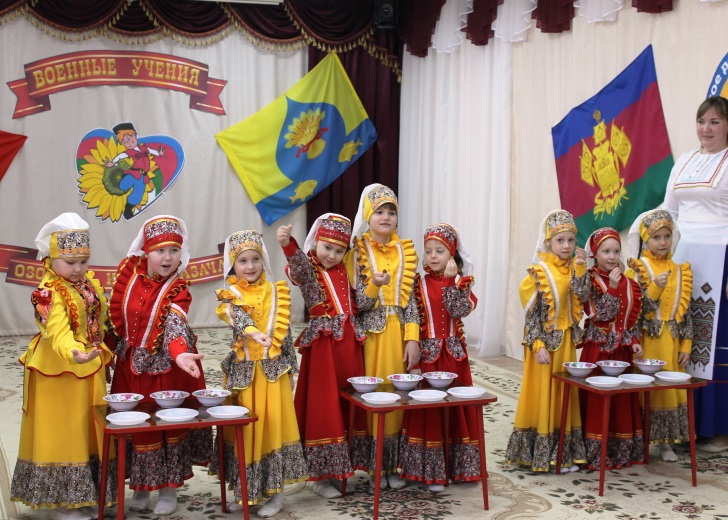 Рис. 11																																Рис.12Ведущий 2: Молодцы, казачки, проворные. Не останется казак голодный! Ведущий 1: Настроенье радостное, весело живем!Может быть, сейчас мы песню все споем?Озорную, лихую, бравую, развеселую и удалую.ПЕСНЯ «У КУБАНИ - МАТУШКИ РЕКИ» сл. и муз. народные (рис.13)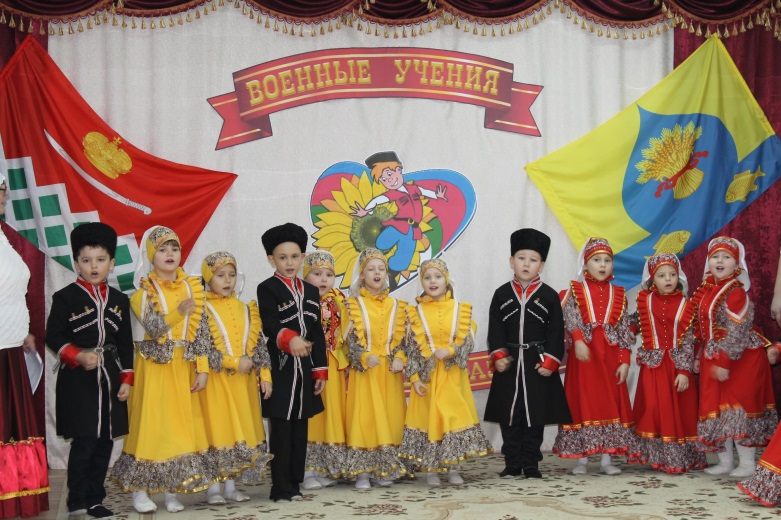 Рис.13Ведущий 2: От песен казачьих задор прибавляется. Молодцы, казачата! А теперь попробуйте отгадать загадку: «Голове не будет страха, если есть на ней …» (папаха)Ведущий 1: Казаки вместо шапок носили папахи, кубанки, такие же, как у наших мальчиков. Вновь веселая игра! Вы готовы, детвора?музыкальная Игра «Озорные казачата» авторская, муз. mix (рис.14, 15)Описание игры - [1, с.69] или  https://elibrary.ru/item.asp?id=46953060Музыка игры – https://cloud.mail.ru/public/TE2Q/pswmh24LN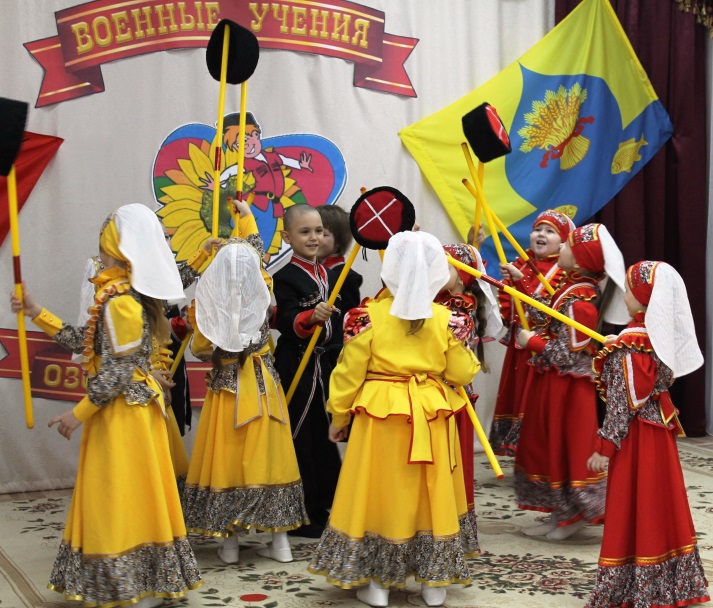 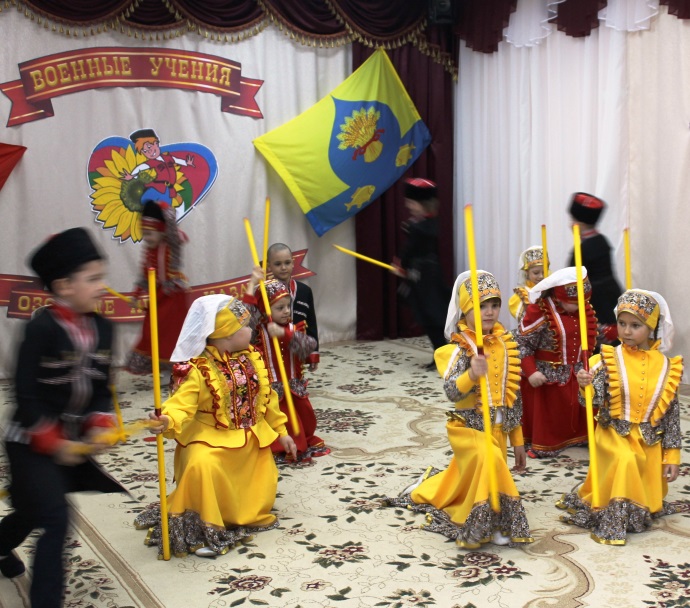 Рис.14																														Рис.15Ведущий 2: Казаки всегда были военными, и главным оружием у них неизменно была шашка. И сейчас, в наше время, очень любят казаки устраивать различные соревнования с шашками, на которых показывают свое мастерство. А вы сможете показать своё умение?Эстафета «передай шашку» (рис.16, 17)Дети в командах стоят колонной, первым стоит командир, у которого в руках шашка. По сигналу командиры передают шашку над головой следующему участнику своей команды и так до последнего участника. Последний играющий, получая шашку, бежит с ней, встает впереди своего командира и передает следующему. Эстафета продолжается до тех пор, пока командир с шашкой в руках вновь не встанет первым. 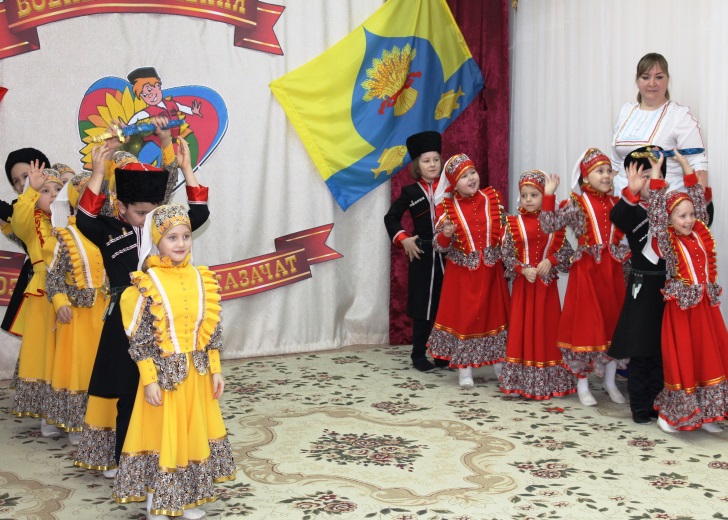 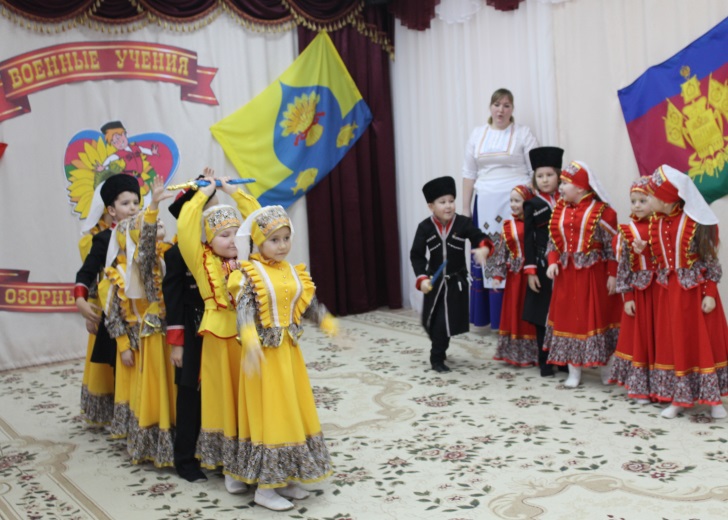 Рис.16																																	Рис.17Ведущий 1: Ребята, скажите мне, а как у казаков называют командира?.. Правильно. Главный у казаков атаман, его выбирают из самых храбрых казаков. Где же наш атаман?Вызывает атамана, выносит «коня» вручает ему его со словамиВот, атаман, твой конь, это самый лучший конь, прозвище его – «Огонь».Хорошо скачи на нем, хоть куда с таким конем.музыкальная Игра «Шашка атамана» авторская, муз. mix (рис.18, 19)Описание игры - [1, с.70] или  https://elibrary.ru/item.asp?id=46953060Музыка игры – https://cloud.mail.ru/public/2aaZ/wWbAuB1RH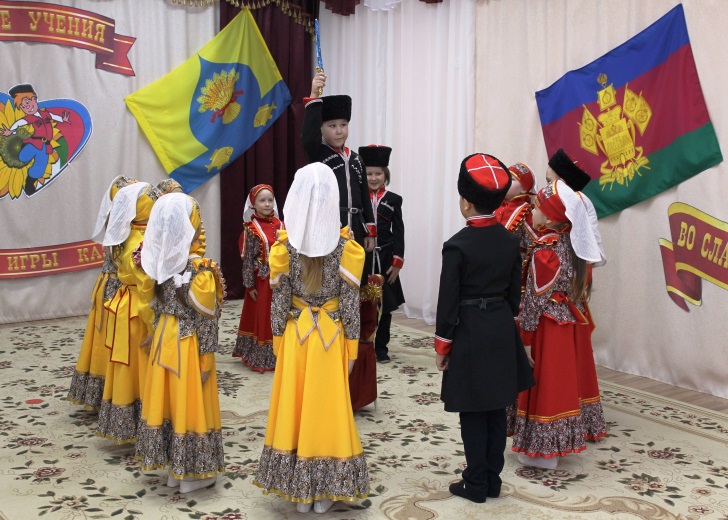 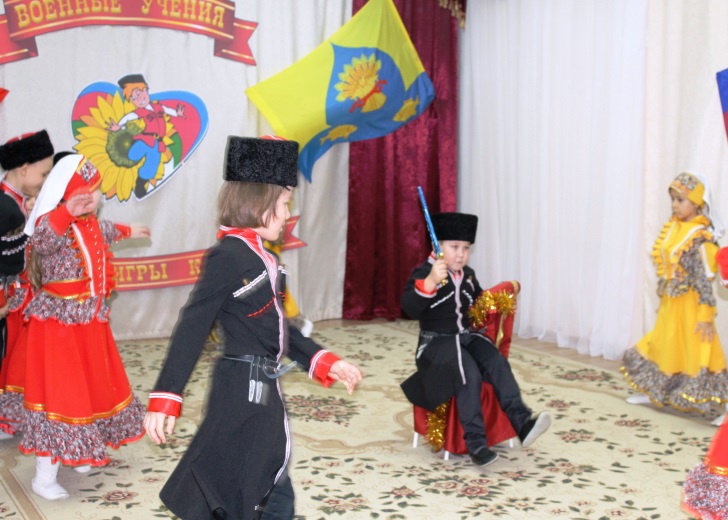 Рис.18																																Рис.19Ведущий 2: Кубанский народ придумал много пословиц да поговорок про казака, а вы их знаете? ПОСЛОВИЦЫВедущий 1: Как в народе говорят – «казак без коня не казак». Трудно найти казака, который не умел бы ездить верхом. А вы, казачата, умеете?.. Привела коней вам я, казачата, не напрасно. Начинается игра «Накорми своего коня».В игре - не зевай! Сноровку проявляй! ЭСТАФЕТА «НАКОРМИ СВОЕГО КОНЯ» авторская (рис.20, 21)Перед каждой командой на некотором расстоянии друг от друга лежат по 5шт. гимнастических палок, на концах которых «растет» пшеница. В конце поля стоят ясли с сеном, сверху лежат отрезки зеленых ленточек длиной 10см. У каждой команды конь на палочке. Под быструю кубанскую музыку дети верхом на коне оббегают препятствие змейкой, стараясь не «помять пшеницу», добегают до яслей с сеном, наклоняют коня в ясли (конь ест сено), потом берут в руки одну ленточку, и так же змейкой возвращаются к своей команде, передают коня следующему казаку (казачке). Побеждает та команда, которая пройдет препятствие первой.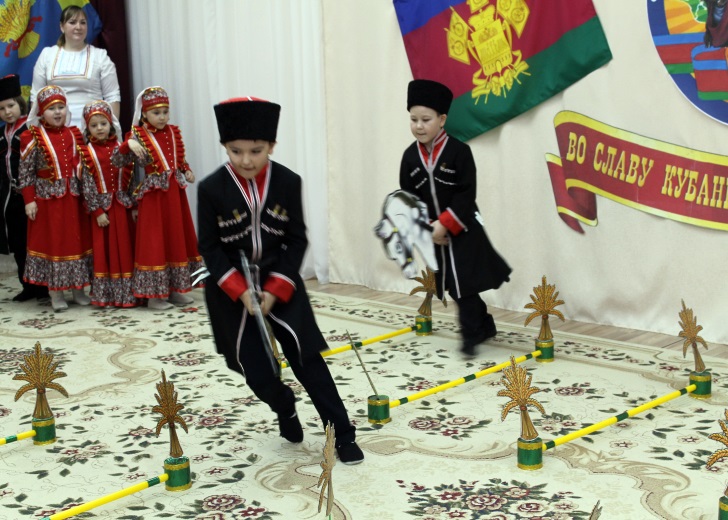 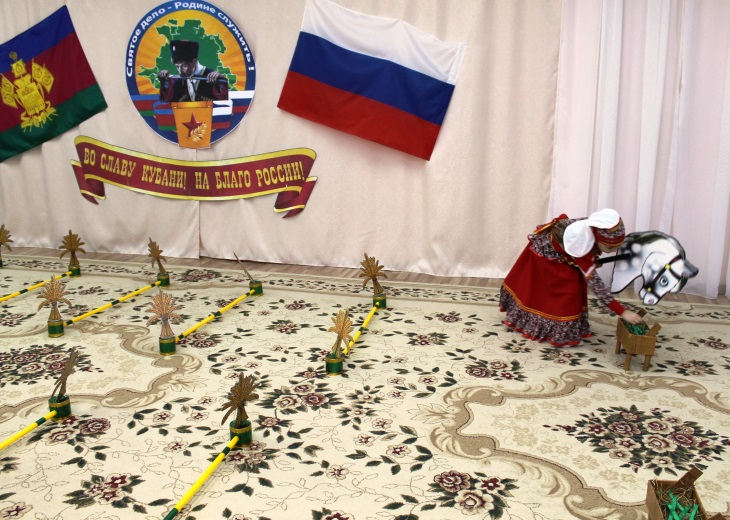 Рис.20																															Рис.21Ведущий 1: Ну, молодцы казачата, коней сеном и травой накормили. Ведущий 2: Казаки очень бережно и заботливо относятся к своему четвероногому другу, даже сахарком его балуют. Сахарок для коня самая вкусная еда. Не пора ли нам своих коней побаловать, в следующую игру поиграть?.. Эстафета «сахарок для коня» авторская (рис.22, 23)На расстоянии 4-5м от команд стоят стульчики с изображением коня, у которого в пасти есть небольшое отверстие. Перед каждой командой на столе стоит тарелка с «сахаром» по количеству игроков (белая деталь пластмассового конструктора). Первый игрок берет кусочек сахара, кладет его в ложку и бежит к своему коню и кормит его сахаром (кладет в пасть белую деталь). Затем возвращается к своей команде и передает ложку следующему игроку. Чья команда быстрее и аккуратней (не уронив сахар) побалует своего коня? 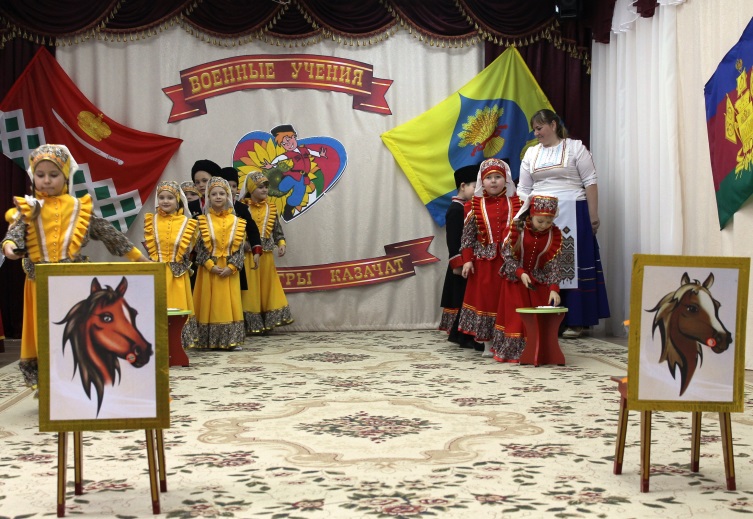 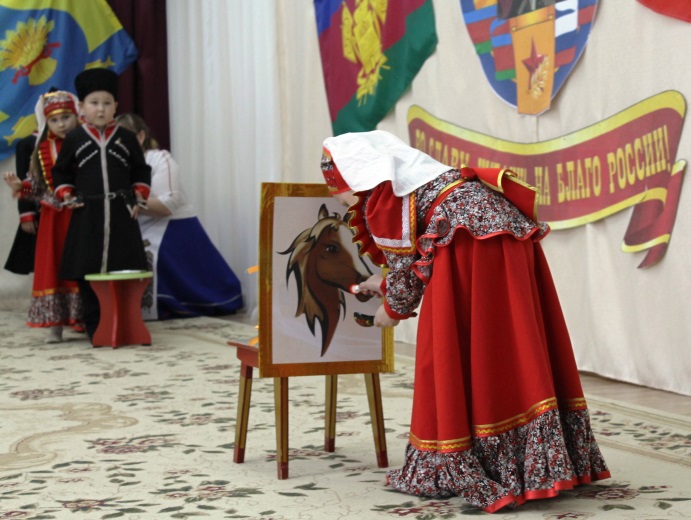 Рис.22																																	Рис.23Ведущий 1: Где ж кузнец-молодец? Расковался жеребец… Что же делать? Как же быть? Ведущий 2: Нужно гвоздики в подковку вбить. Посмотрим сейчас, чья команда быстрее подкует коня.эстафета «Подковка» авторская (рис.24, 25, 26)На расстоянии 4-5м от каждой команды стоит стол с двумя плоскостными подковами (из черного плотного картона, размером 15x19см). В каждой подкове по 10 маленьких отверстий (проколотых шилом). На столе лежат молоток и баночка с «гвоздиками» по 20шт. (желтая деталь пластмассовой мозаики). Нужно подбежать к столу, и взяв «гвоздик» вставить его в отверстие подковы. Затем постучать по столу молотком 3раза, приговаривая «тук-тук-тук». Вернуться к своей команде, передав эстафету следующему игроку. Чья команда быстрее подкует коня?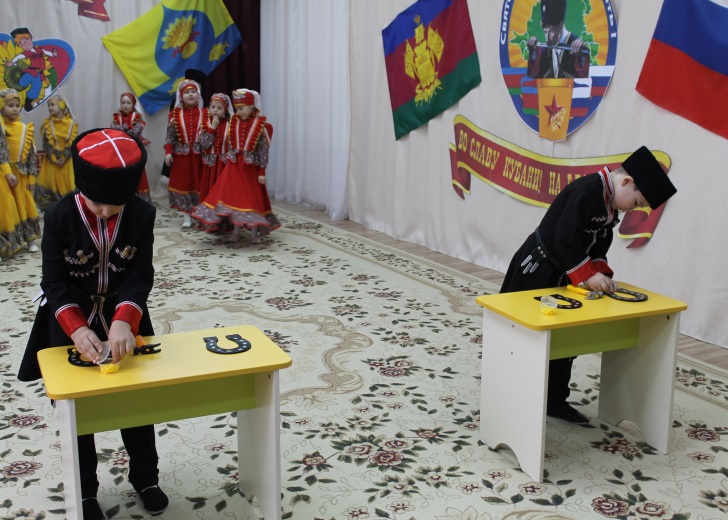 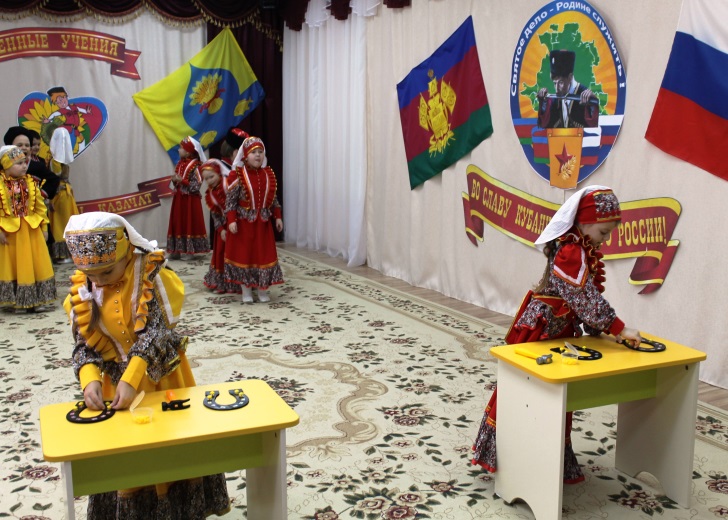 Рис.24																															Рис.25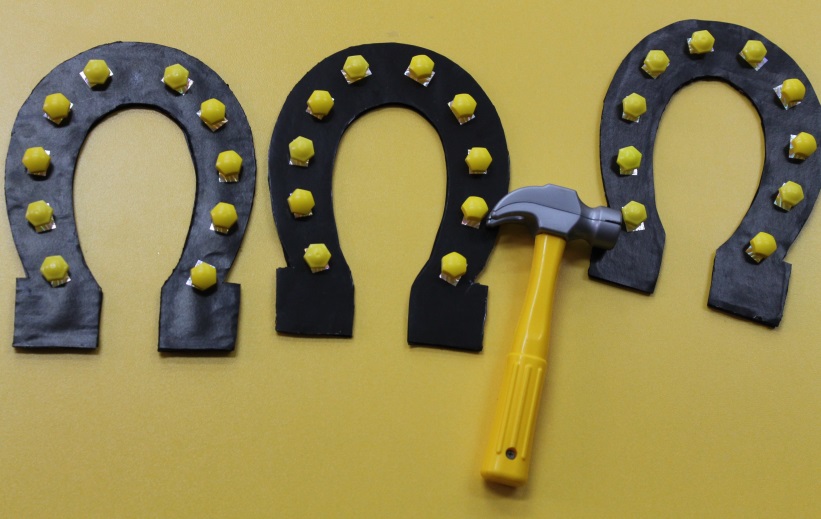 Рис.26Ведущий 2: Все вы славно поиграли, и коней вы подковали. Казачата-храбрецы! Казачата –удальцы!Ведущий 1: Ты цвети, моя Кубань, становись всё краше.Все дети: Не уронит честь казачью поколенье наше!музыкальная ИГРА «МОЯ КУБАНЬ» авторская, муз. mix (рис.27, 28, 29)Описание игры - [1, с.71] или  https://elibrary.ru/item.asp?id=46953060Музыка игры – https://cloud.mail.ru/public/PV4F/nZRaMnEqS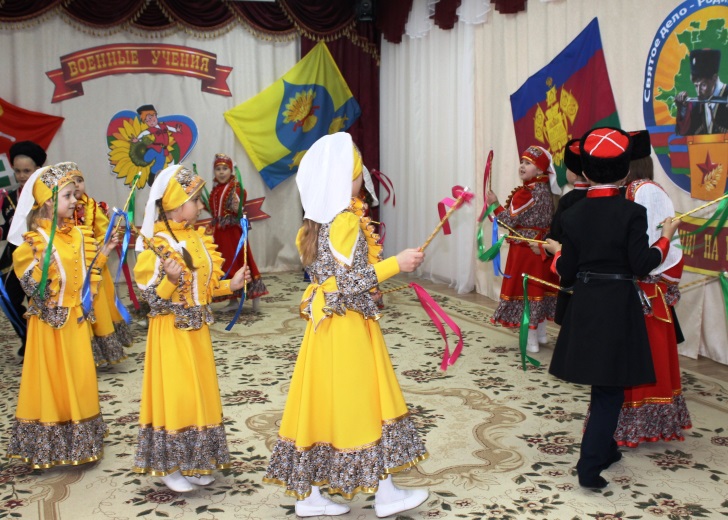 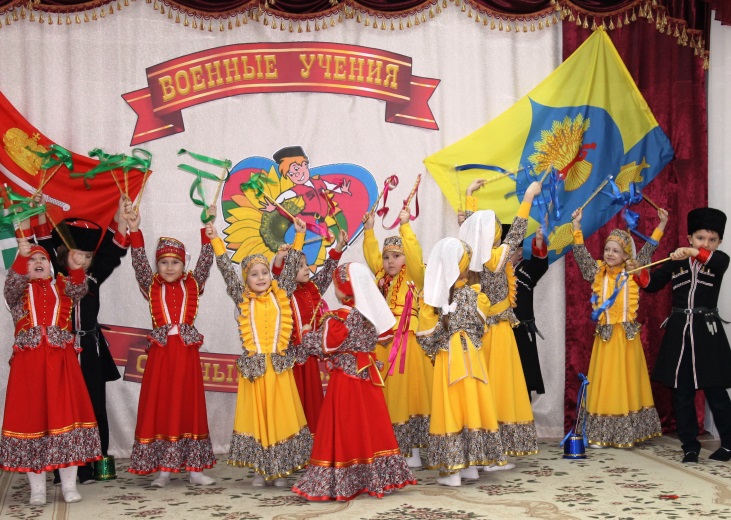 Рис.27																																Рис.28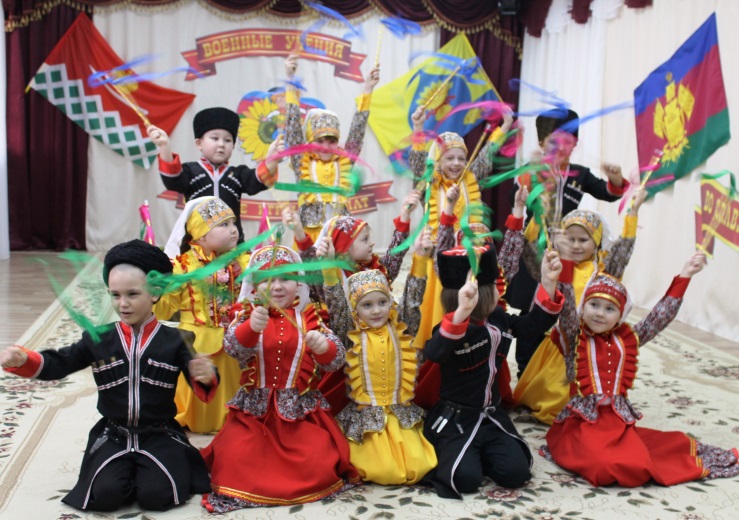 Рис.29Ведущий 1: Я прошу жюри подвести итоги соревнований. Предоставляется слово членам жюри. Награждение команд.Ведущий 1: Мы надеемся, что вы, ребята, будете достойными продолжателями кубанских обычаев и традиций. Желаем вам расти ловкими и смелыми под мирным голубым небом нашей родины.Ведущий 2: И никогда не забывайте главные слова наших предков «Коли дружба велика - будет Родина крепка!» А сейчас предлагаем вам сфотографироваться на память (рис.30)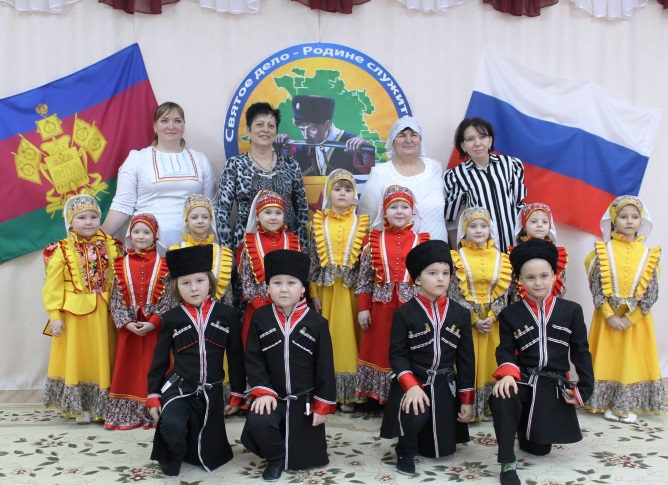 Рис.30Список литературыСборник материалов по итогам научно-практической конференции «Непрерывное казачье образование на Кубани: актуальность, специфика, тенденции развития» (с участием представителей субъектов РФ) /под общей редакцией Г.С. Тулуповой: ГБОУ ИРО Краснодарского края, - 2021Научная электронная библиотека eLIBRARY.RU https://elibrary.ru/item.asp?id=46953060